El benceno es 				 que se evapora rápidamente en el aire. un líquido sin color, altamente inflamableuna sustancia no tóxicaun gas sin color ni olorun líquido negro y densoEl benceno es dañino a los ojos, piel, vía respiratoria, sistema nervioso y pulmones y es clasificado como cancerígeno Grupo A por la EPA.VerdaderoFalsoEl benceno puede ser absorbido al cuerpo por inhalación.ingesta.contacto con la piel.todas las anteriores.El límite de exposición promedio ponderado por tiempo (TWA) máximo es 1 parte de vapor de benceno por _____ partes de aire (1 ppm) por un día de trabajo de 8 horas.diezcienmilun millónCuando los controles de ingeniería o controles de práctica de trabajo no son posibles o no reducen la exposición a un nivel permisible, entonces se requierenmascarillas para polvo.cascos duros.respiradores.overoles térmicos.El benceno es 				 que se evapora rápidamente en el aire. 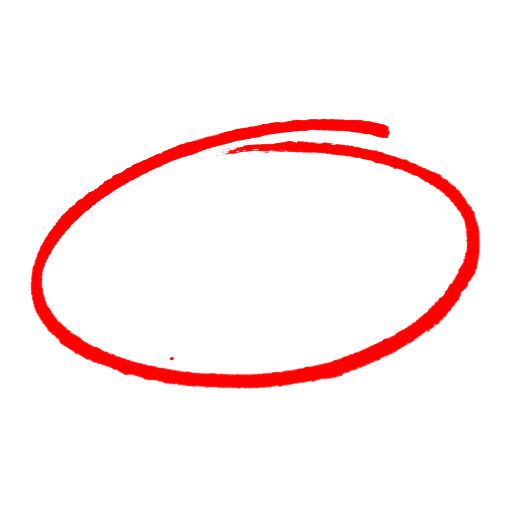 un líquido sin color, altamente inflamableuna sustancia no tóxicaun gas sin color ni olorun líquido negro y densoEl benceno es dañino a los ojos, piel, vía respiratoria, sistema nervioso y pulmones y es clasificado como cancerígeno Grupo A por la EPA.VerdaderoFalsoEl benceno puede ser absorbido al cuerpo por inhalación.ingesta.contacto con la piel.todas las anteriores.El límite de exposición promedio ponderado por tiempo (TWA) máximo es 1 parte de vapor de benceno por _____ partes de aire (1 ppm) por un día de trabajo de 8 horas.diezcienmilun millónCuando los controles de ingeniería o controles de práctica de trabajo no son posibles o no reducen la exposición a un nivel permisible, entonces se requierenmascarillas para polvo.cascos duros.respiradores.overoles térmicos.SAFETY MEETING QUIZPRUEBA DE REUNIÓN DE SEGURIDADSAFETY MEETING QUIZPRUEBA DE REUNIÓN DE SEGURIDAD